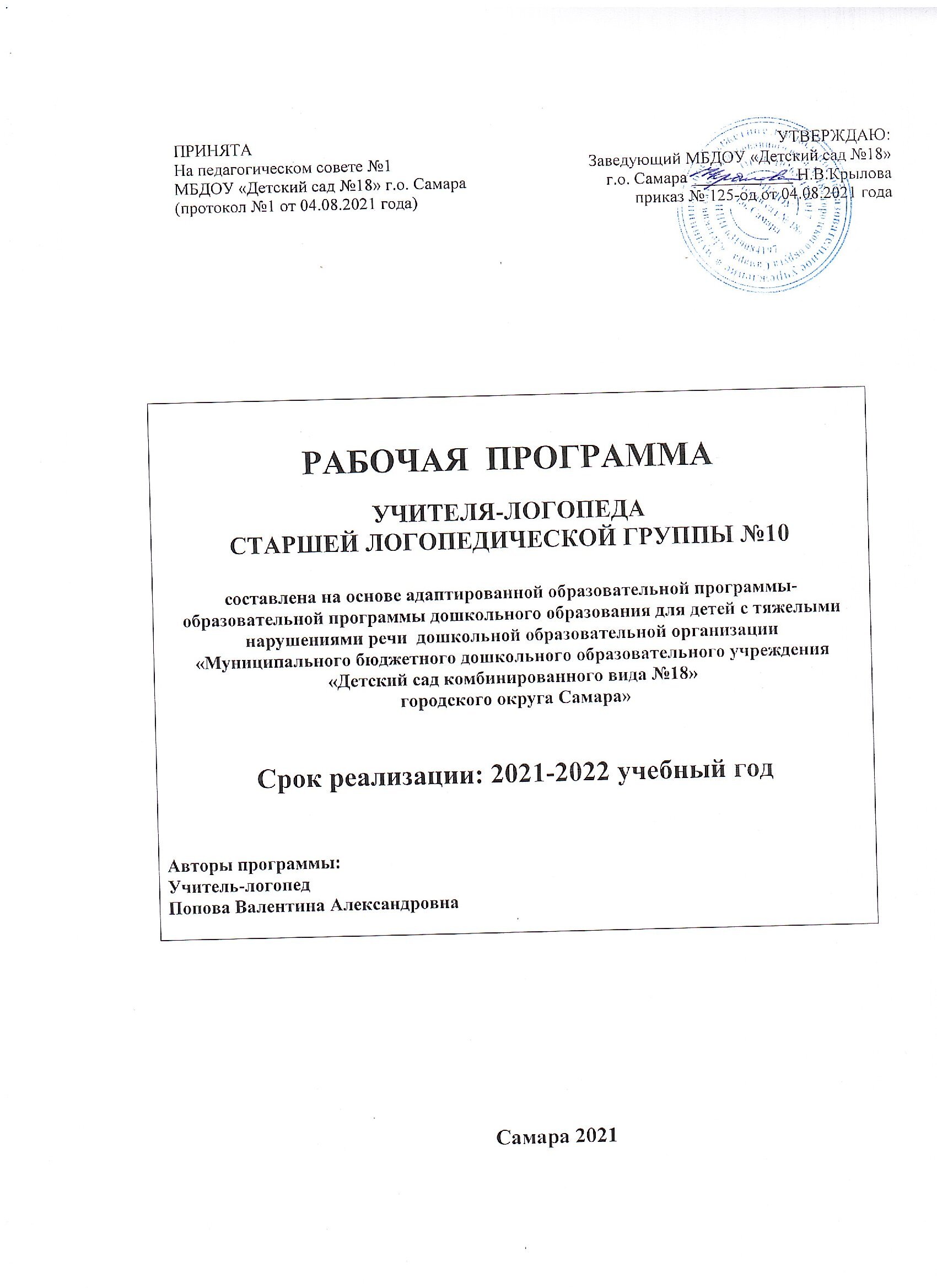 Пояснительная запискаЗаинтересованность со стороны государства вопросами эффективного воспитания и развития дошкольников, введение Федерального государственного образовательного стандарта, в котором определена образовательная область «Речевое развитие»;  неудовлетворительный уровень речевого развития детей старшего дошкольного возраста; увеличение количества воспитанников  с различными нарушениями  речи - вызывают необходимость разработки современных коррекционно-образовательных технологий, обновления содержания работы групп для воспитанников с общим недоразвитием речи (далее - ОНР) в дошкольных образовательных учреждениях комбинированного вида. Общее недоразвитие речи – это нарушение, при котором у ребёнка с нормальным слухом и первично сохранным интеллектом оказываются несформированными все компоненты речевой системы: фонетика, лексика, грамматика. У дошкольника с нормальным речевым развитием к пяти годам объём словаря составляет  3 – 4 тысячи слов,  в котором  встречаются  верные грамматические обороты, развёрнутые фразы, сложносочинённые и сложноподчинённые предложения, согласование числительных и прилагательных с существительными, родовые окончания и пр. Всё это свидетельствует о том, что у него сформировано «чувство языка». Иная картина наблюдается у детей  того же возраста с общим недоразвитием речи. Так, даже при III-ем уровне речевого развития словарный запас ребёнка не превышает и половины положенной нормы; ограниченность словаря отмечается в пассивном и  в активном плане. Бедность словаря приводит к частым заменам одного названия предмета другим. Таким образом, дети с ОНР не могут без специально организованной образовательной деятельности овладеть целевым ориентиром, в котором выражено следующее достижение воспитанника: « … ребенок достаточно хорошо владеет устной речью, может использовать речь для выражения своих мыслей, чувств и желаний, построения речевого высказывания в ситуации общения…». Множественный лексические нарушения у воспитанников с ограниченными возможностями здоровья (далее - ОВЗ) затрудняют процесс развития устной речи. Бедность словаря мешает полноценному общению, и, следовательно, общему развитию воспитанников. И напротив, богатство словаря является признаком хорошо развитой речи и показателем высокого уровня умственного развития, так как именно в значении слова «завязан узел того единства, которое мы называем речевым мышлением» (Л.С. Выготский).Настоящая программа носит коррекционно-развивающий характер.  Целью является построение системы работы в группах компенсирующей направленности для детей с тяжелыми нарушениями речи (общим недоразвитием речи) в возрасте от 5 до 6 лет, предусматривающей полную интеграцию действий всех специалистов дошкольной образовательной организации и родителей дошкольников. Комплексность педагогического воздействия направлена на выравнивание речевого и психофизического развития детей и обеспечение их всестороннего гармоничного развития, развития физических, духовно-нравственных, интеллектуальных и художественно-эстетических качеств дошкольников.Основной программы является Программа Н.В. Нищевой «Вариативная примерная адаптированная основная образовательная программа для детей с тяжелыми нарушениями речи (общим недоразвитием речи) с 3 до 7 лет» (издание третье, переработанное и дополненное в соответствии с ФГОС ДО).Программа построена на принципе гуманно-личностного отношения к ребенку и позволяет обеспечить развивающее обучение дошкольников, формирование базовых основ культуры личности детей, всестороннее развитие интеллектуально-волевых качеств, дает возможность сформировать у детей все психические процессы.Одной из основных задач Программы является овладение детьми самостоятельной, связной, грамматически правильной речью и коммуникативными навыками, фонетической системой русского языка, элементами грамоты, что формирует психологическую готовность к обучению в школе и обеспечивает преемственность со следующей ступенью системы общего образования.Главная идея Программы заключается в реализации общеобразовательных задач дошкольного образования с привлечением синхронного выравнивания речевого и психического развития детей с общим недоразвитием речи.Объем учебного материала в рабочей программе рассчитан в соответствии с возрастными физиологическими нормативами, что позволяет избежать переутомления и дезадаптации дошкольников. Основной формой работы в соответствии с рабочей программой является игровая деятельность. Все коррекционно-развивающие занятия в соответствии с рабочей программой носят игровой характер, насыщены разнообразными играми и развивающими игровыми упражнениями. В соответствии с рабочей программой коррекционное направление работы является приоритетным, так как целью его является выравнивание речевого и психофизического развития детей. Все педагоги следят за речью детей и закрепляют речевые навыки, сформированные учителем-логопедом. Кроме того, все специалисты под руководством учителя-логопеда занимаются коррекционно-развивающей работой, участвуют в исправлении речевого нарушения и связанных с ним процессов. Осуществляя педагогическую деятельность в соответствии с рабочей программой, педагоги под руководством учителя-логопеда решают следующие задачи: ● охрана жизни, укрепление физического и психического здоровья воспитанников, формирование основ двигательной и гигиенической культуры; ● осуществление необходимой коррекции недостатков в физическом и психическом развитии воспитанников; ● создание атмосферы эмоционального комфорта, условий для самовыражения и саморазвития; ● обеспечение познавательного, речевого, социально-коммуникативного, художественно-эстетического и физического развития детей; ● воспитание гражданственности, уважения к правам и свободам человека, любви к окружающей природе, Родине, семье; ● взаимодействие со всеми участниками образовательных отношений с целью обеспечения полноценного развития воспитанников;● воспитание эмоциональной отзывчивости, способности к сопереживанию, готовности к проявлению гуманного отношения; ● развитие познавательной активности, любознательности, стремления к самостоятельному познанию и размышлению, развитию умственных способностей и речи; ● пробуждение творческой активности детей, стимулирование воображения, желания включаться в творческую деятельность. В основу приоритетов деятельности группы положены следующие факторы:● учет государственной политики; ● особенности контингента детей и кадрового состава группы; ● учет запроса родителей; ● особенности региона. Группу посещают дети шестого года жизни с тяжелыми нарушениями речи (общим недоразвитием речи I, II и III уровней речевого развития).Режим работы группы — пятидневный с 7.00 до 19.00 с 12-часовым пребыванием детей в учреждении, выходные дни — суббота, воскресенье. Развивающая предметно-пространственная среда логопедического кабинета, группового помещения и участка обеспечивает полноценное развитие личности детей во всех основных образовательных областях на фоне их эмоционального благополучия и положительного отношения к миру, к себе и к другим людям и полностью соответствует требованиям Примерной адаптированной программы коррекционно-развивающей работы в логопедической группе для детей с тяжелыми нарушениями речи (ОНР) (автор Нищева Н.В.). Группа имеет огражденный прогулочный участок с игровым и спортивным оборудованием.Группа воспитанников шестого года жизни с тяжелыми нарушениями речи (общим недоразвитием речи) имеет возможность посещать в соответствии с учебным планом кабинеты учителя-логопеда, педагога-психолога, невропатолога, массажный, медицинский кабинеты, процедурный кабинет, музыкальный зал, физкультурный зал, комнату релаксации. В групповом помещении представлены следующие развивающие центры, имеющие необходимое оснащение: ● «Будем говорить правильно»; ● «Наша библиотека»; ● науки и природы; ● математического развития; ● конструктивно-модельной деятельности; ● художественного творчества; ● музыкальный; ● «Играем в театр»; ● сюжетно-ролевых игр; ● «Умелые руки»; ● физкультурный. В кабинете учителя-логопеда представлены следующие развивающие центры: ● речевого и креативного развития; ● сенсорного развития; ● моторного и конструктивного развития. Таблица 1. Оценка здоровья детей группыОбщая численность детей — 16.Таким образом, у детей отмечается тяжелое нарушение речи (общее недоразвитие речи I, II и III уровня речевого развития), моторная алалия, стертая дизартрия, задержка психического развития. Ни один из воспитанников не имеет первой группы здоровья. У пяти детей выявлено нарушение плоскостопие, у двоих ангиопатия сетчатки,гипердинамический синдром с дефицитом внимания, а такжеаденойды (1 воспитанник), пупочная грыжа (1 воспитанник). Полученные данные о состоянии здоровья детей определяют основные приоритеты в реализации образовательной программы — коррекция речевых и неречевых нарушений, физическое развитие и оздоровление воспитанников.Целевые ориентиры, планируемые результаты освоения программы детьми старшего дошкольного возраста (с 5 до 6 лет)Как уже отмечалось, главной идеей программы является реализация общеобразовательных задач дошкольного образования с привлечением синхронного выравнивания речевого и психического развития детей с общим недоразвитием речи. Результаты освоения программы представлены в виде целевых ориентиров. Речевое развитиеРебенок контактен, часто становится инициатором общения со сверстниками ивзрослыми; эмоциональные реакции адекватны и устойчивы, ребенок эмоциональностабилен; пассивный словарь ребенка соответствует возрастной норме; ребенок можетпоказать по просьбе взрослого несколько предметов или объектов, относящихся кодному понятию; показать на предложенных картинках названные взрослым действия;показать по картинкам предметы определенной геометрической формы, обладающиеопределенными свойствами; понимает различные формы словоизменения; понимаетпредложно-падежные конструкции с простыми предлогами, уменьшительно-ласкательные суффиксы существительных, дифференцирует формы единственного имножественного числа глаголов, глаголы с приставками; понимает смысл отельныхпредложений, хорошо понимает связную речь; без ошибок дифференцирует какоппозиционные звуки, не смешиваемые в произношении, так и смешиваемые впроизношении; уровень развития экспрессивного словаря соответствует возрасту;ребенок безошибочно называет по картинкам предложенные предметы, части тела ипредметов; обобщает предметы и объекты, изображенные на картинке; не допускаетошибок при назывании действий, изображенных на картинках; называет основные иоттеночные цвета, называет форму указанных предметов; уровень развитияграмматического строя речи практически соответствует возрастной норме; ребенокправильно употребляет имена существительные в именительном падеже единственногои множественного числа, имена существительные в косвенных падежах; именасуществительные множественного числа в родительном падеже; согласовываетприлагательные с существительными единственного числа; без ошибок употребляетпредложно-падежные конструкции; согласовывает числительные 2 и 5 ссуществительными; образовывает существительные с уменьшительно-ласкательнымисуффиксами и названия детенышей животных; уровень развития связной речипрактически соответствует возрастной норме; без помощи взрослого пересказываетнебольшой текст с опорой на картинки, по предложенному или коллективносоставленному плану; составляет описательный рассказ по данному или коллективносоставленному плану; составляет рассказ по картине по данному или коллективносоставленному плану; знает и умеет выразительно рассказывать стихи; не нарушаетзвуконаполняемость и слоговую структуру слов; объем дыхания достаточный,продолжительность выдоха нормальная, сила голоса и модуляция в норме. Темп и ритмречи, паузация нормальные. Ребенок употребляет основные виды интонации; ребенокбез ошибок повторяет слоги с оппозиционными звуками, выделяет начальный ударныйгласный из слов, у него сформированы навыки фонематического анализа и синтеза,слогового анализа слов, анализа простых предложений.Познавательное развитиеРебенок различает и соотносит основные и оттеночные цвета, различаетпредложенные геометрические формы; хорошо ориентируется в пространстве и в схемесобственного тела, показывает по просьбе взрослого предметы, которые находятсявверху, внизу, впереди, сзади, слева, справа); показывает правый глаз, левый глаз, право ухо, левое ухо; без труда складывает картинку из 4—6 частей со всеми видами разреза;складывает из палочек предложенные изображения; ребенок знает названия плоских иобъемных геометрических форм (круг, квадрат, треугольник, овал, прямоугольник, куб,шар, цилиндр, кирпичик, конус) , различает их и использует в деятельности; знает иразличает основные и оттеночные цвета: красный, оранжевый, желтый, зеленый,голубой, синий, фиолетовый, коричневый, серый, белый, черный; различает параметрывеличины и владеет навыками сравнения предметов по величине; умеет проводитьанализ объектов, называя целое, а потом вычленяя его части, детали; умеет соединятьдетали для создания постройки, владеет разными способами конструирования; хорошоориентируется в пространстве и определяет положение предметов относительно себя;владеет навыками счета в пределах пяти; у ребенка сформированы обобщающиепонятия: деревья, овощи, фрукты, цветы, животные, птицы, рыбы, насекомые, транспорт,игрушки, одежда, обувь, посуда, мебель; ребенок умеет обобщать предметы поопределенным признакам и классифицировать их; умеет устанавливать некоторыепричинно-следственные связи между явлениями природы; знает и соблюдает некоторыеправила поведения в природе, знает, что нельзя разорять муравейники, доставатьптенцов из гнезд, ломать ветки деревьев и т. п.Социально-коммуникативное развитиеРебенок принимает активное участие в коллективных играх, изменяет ролевоеповедение в игре, проявляет инициативность в игровой деятельности, организует игрына бытовые и сказочные сюжеты; принимает участие в других видах совместнойдеятельности; умеет регулировать свое поведение на основе усвоенных норм и правил;положительно оценивает себя и свои возможности; владеет коммуникативныминавыками, умеет здороваться, прощаться, благодарить, спрашивать разрешения,поздравлять с праздником, умет выразить свои чувства словами; знает свои имя ифамилию, имена и отчества родителей и других членов семьи, имена и отчествапедагогов; знает, в какой стране и в каком населенном пункте он живет; с охотойвыполняет поручения взрослых, помогает готовить материалы и оборудование длясовместной деятельности, а потом помогает убирать их; убирает игровое оборудование,закончив игры; с удовольствием принимает участие в продуктивной трудовойдеятельности; имеет представления о труде взрослых, названиях профессий, трудовыхдействиях представителей этих профессий, понимает значимость труда взрослых.Художественно-эстетическое развитиеРебенок знаком с произведениями различной тематики, эмоционально реагируетна прочитанное, высказывает свое отношение к нему, может оценить поступки героев,пересказывает произведения по данному плану, участвует в их драматизации, читаетстихи; в рисовании может создавать образы знакомых предметов, передавая иххарактерные признаки; может создавать многофигурные композиции на бытовые исказочные сюжеты; использует цвет для передачи эмоционального состояния; в лепкесоздает образы знакомых предметов или персонажей; в аппликации создает композициииз вырезанных форм; знаком с произведениями народного прикладного искусства,узнает их, эмоционально на них реагирует; умеет в движении передавать характермузыки, выразительно танцует, поет, участвует в музыкальных играх, может определитьжанр музыкального произведения; без ошибок дифференцирует звучание несколькихигрушек, музыкальных инструментов, определяет направление звука, воспроизводитпредложенные педагогом ритмы.Физическое развитиеОбщая и ручная моторика ребенка развиты в соответствии с возрастной нормой,все движения выполняются в полном объеме, нормальном темпе; координация движенийне нарушена; ребенок ходит прямо, свободно, не опуская голову, может пробежать вмедленном темпе 200 метров; может прыгнуть в длину с места на 60 сантиметров,отталкиваясь двумя ногами; умеет бросать мяч от груди, из-за головы и ловить его двумяруками; может ходить по гимнастической скамейке, удерживая равновесие; может лазатьпо гимнастической стенке верх и вниз; охотно выполняет гигиенические процедуры,тзнает, что нужно ежедневно гулять, делать зарядку; у ребенка сформированы навыкибезопасного поведения дома, в детском саду, на улице, в транспорте; в мимическоймускулатуре движения выполняются в полном объеме и точно, синкинезии отсутствуют ;артикуляционная моторика в норме, движения выполняются в полном объеме и точно;переключаемость в норме; синкинезии и тремор отсутствуют; саливация в норме.Педагогическая диагностика индивидуального развития ребенка дошкольного возраста с тяжелым нарушением речи(ОНР)Отслеживание результативности происходит с помощью выполнения воспитанниками диагностических заданий по материалам речевой карты для детей с ОНР 5 - 7 лет(см. Приложение 1):в начале учебного года с целью выявленияособенностей общего и речевого развития детей: состояния компонентов речевой системы, соотношения развития различных  компонентов речи, сопоставление уровня развития языковых средств с их активизацией (использованием в речевой деятельности), а также позитивные симптомы, компенсаторные возможности, зонаближайшего развития;в конце учебного года с целью определения изменения уровня речевого развития воспитанников. Определение результатов обучения. Получение сведений для совершенствования программы и методов обучения.Педагогическая диагностика индивидуального развития ребенка старшего дошкольного возраста с ОНРвыявляет уровень сформированности основных факторов речи по следующим параметрам:1. Фонематическое восприятие.2. Звукопроизношение.3. Слоговая структура.4. Словарь.5. Грамматический строй.6. Связная речь.За основу взята методика Переслини Р.Л. и Фотековой Т.А., предложенная авторами для исследования состояния речевой сферы дошкольников. Представленная методика дополнена в соответствии с речевой картой. Диагностика состоит из 6-ти проб. Максимальное количество за выполнение каждой пробы составляет 100 баллов, что соответствует 100 % успешности (за исключением грамматического строя, где 200 баллов = 100 %).Проектирование образовательного процессаВ старшейгруппе для детей с ОНР с октября по май (включительно) проводится в неделю 17 занятий продолжительностью 25 минут каждое, что не превышает рекомендованную СанПиНом недельную нагрузку. Каждый ребенок не менее двух раз в неделю занимается индивидуально с учителем-логопедом и воспитателем.В середине каждого коррекционно-развивающего занятия педагоги проводят физкультминутку. Перерывы между коррекционно-развивающими занятиями не менее 10 минут. В середине подгруппового занятия учитель-логопед проводит релаксационную паузу.В июне коррекционно-развивающие занятия не проводятся. Предпочтение отдается спортивным и подвижным играм, спортивным праздникам, музыкальным занятиям на свежем воздухе, экскурсиям, увеличивается продолжительность прогулок, на которых учитель-логопед организует индивидуальные занятия с детьми.Календарно-тематическое планирование(см. КТП), цель которого распределить намеченные темы на учебный год, определить объем изучаемого материала по каждой теме, определить лексический материл в зависимости от речевого дефекта и возрастных особенностей воспитанников, составляется после первичного обследования устной речи детей. В планировании учитываются все направления работы по преодолению ОНР: развитие фонематических процессов, работа по слоговой структуре, развитие звукопроизношения, лексико-грамматического уровня речи, связной речи, а также задания на развитие мелкой и артикуляционной моторики, различных видов внимания, восприятия, памяти и оптико-пространственных представлений, моторной координации.Информационно-методическое обеспечение рабочей программыСпециальная литература1. Иншакова О.Б. Альбом для логопеда. – М., 2000.2. Узнаем цвета. – М., 1991.3. Развитие монологической речи детей 6 – 7 лет: занятия на основе сказок / авт.-сост. А.А. Гуськова. – Волгоград,2010.4. Коноваленко В.В., Коноваленко С.В. Артикуляционная и пальчиковая гимнастика. – М., 1998.5. Куликовская Т.А. Артикуляционная гимнастика в стихах и картинках. – М., 2005.6. Гербова В.В. Занятия по развитию речи в старшей группе детского сада. – М., 1984.7. Зуева Л.Н. Логопедия для дошкольников: Звуки Р, Л: Альбом 3/ Л.Н. Зуева, Н.Ю. Костылева, О.П. Солошенко. – М., 2001.8. Скворцова И.В. Логопедические игры. – М., 2008.9. Нищева Н.В. Система коррекционной работы в логопедической группе для детей с ОНР. – СПб, 2004.10. Шафеева А.А. Логопедический массаж: методическое пособие. – М., 2009.11. Абелева И.Ю., Синицына Н.Ф. Если ребенок заикается. – М., 1969.12. Практикум по детской логопедии: Учеб.пособие для студентов пед. ин-тов/ В.И. Селиверстов, С.Н. Шаховская, Т.Н. Воронцова, Ю.Г. Гаубих; Под ред. В.И. Селиверстова. – М., 1995.13. Изучение лингвистической терминологии по разделу «Морфология» (имена, местоимения): Методическая разработка для студентов филологического факультета/Сост. М.Н. Везерова, Е.Г. Сиверина, Е.П. Пронина, О.И. Кальнова. Самара, 1996.14. Выгодская И.Г. и др. Устранение заикания у дошкольников в игре. – М., 1984.15. Ермакова И.А. Психологические игры и упражнения для детей дошкольного и младшего школьного возраста: Развитие общительности. Преодоление застенчивости. – СПб, 2006.16. Зуева Л.Н., Костылева Н.Ю. Логопедия для дошкольников: Альбом 1. – М., 2000.17. Крупенчук О.И. Пальчиковые игры. – СПб, 2006.18. Загадки. – Минск, 1999.19. Горецкий В.Г. и др. Букварь. – М., 1990.20. Загадки для малюсеньких. Стихи. – М., 2000.21. Тренируем память. Рабочая тетрадь. – М., 2004.22. Покровская М., Константинова Н. Программа развития и обучения дошкольника 4 – 6 лет. Нотная азбука. – М., 2002.23. Нечаева Н.В., Андрианова Т.М., Остроумова А.В. Букварь. – Самара, 1999.24. Информационно-деловое оснащение ДОУ. Родителям о речи ребенка. – М., 2010.Материал для обследования детей1. Материал на обследование интеллекта:• счетный материал;• разрезные картинки из 4 – 6 частей;• пирамидка;• исключение 4 лишнего предмета;• картинки-шутки / «нелепицы»/;• предметы для группировки их по цвету, форме, величине, общей принадлежности к одной из групп;• почтовый ящик с геометрическими фигурами.2. Материал на обследование всех компонентов языка (см. Иншакова О.Б. Альбом для логопеда. – М., 2000).Дидактические пособия1. Мой дом. Наглядно-дидактическое пособие. Рассказы по картинкам. – М., 2003.2. Профессии.Наглядно-дидактическое пособие.  – М., 2005.3. Деревья и листья.Наглядно-дидактическое пособие. – М., 2003.4. Насекомые. Наглядно-дидактическое пособие. – М., 2004.5. Домашние птицы и их птенцы. Демонстрационный материал для фронтальных занятий. – М., 2004.6. Цветы. Наглядно-дидактическое пособие. – М., 2004.7. Животные средней полосы.Наглядно-дидактическое пособие. – М., 2004.8. Курочка ряба. Наглядно-дидактическое пособие. Рассказы по картинкам.  – М., 2009.9. Животные жарких стран. Наглядно-дидактическое пособие. – М., 2004.10. Цветы. Демонстрационный материал для фронтальных занятий. – М., 2004.11. Первоцветы. Демонстрационный материал для фронтальных занятий. – М., 2004.12. Мебель. Демонстрационный материал для фронтальных занятий. – М., 2004.13. Головные уборы. Демонстрационный материал для фронтальных занятий. – М., 2004.14. Авиация. Наглядно-дидактическое пособие. – М., 2004.15. Весна. Наглядно-дидактическое пособие. Рассказы по картинкам.  – М., 2009.16. Перелетные птицы. Демонстрационный материал для фронтальных занятий. – М., 2004.17. Игрушки. Демонстрационный материал для фронтальных занятий. – М., 2004.18. Инструменты. Наглядно-дидактическое пособие. – М., 2004.19. Зимующие и кочующие птицы. Демонстрационный материал для фронтальных занятий. – М., 2004.20. Автомобильный транспорт. Наглядно-дидактическое пособие. – М., 2004.21. Водный транспорт.Наглядно-дидактическое пособие. – М., 2004.22. Арктика и Антарктика. Наглядно-дидактическое пособие. – М., 2008.23. Зима. Наглядно-дидактическое пособие. Рассказы по картинкам.  – М., 2009.24. Осень. Наглядно-дидактическое пособие. Рассказы по картинкам.  – М., 2009.25. Филичева Т.Б., Соболева А.В. Развитие речи дошкольника.26. Лето. Детские забавы. Демонстрационный материал для фронтальных занятий. Комплект сюжетных картин. – М., 2008.27. Забавные зверюшки. – М., 2006.28. Игрушки. – М., 2003.29. Галанов А.С. Мир растений и грибов. Игровой разрезной материал. Овощи. Фрукты. – М., 2005.30. Наглядный и раздаточный материал для дошкольников (карточки). Пособие к тетрадям «По дороге к Азбуке» и «Здравствуйте, мир!». Часть 9. Рыбы. Насекомые/Сост. Р.Н. Бунеев, Е.В. Бунеева, А.А. Вахрушев, Е.Е. Кочемасова. – М., 2006.31. Васильева С.А., Мирясова В.И. Тематический словарь в картинках: Мир животных: В 4 книгах. Кн. 1.Домашние и дикие животные средней полосы. – М., 2009.32. Козлова С.А. Тематический словарь в картинках. Я и мое тело: Тело человека (части тела). – М., 2005.33. Животные и их детеныши./Сост. Н.Л. Шестернина. – М., 2005.34. Кустарники в картинках. Наглядное пособие для педагогов, логопедов, воспитателей и родителей.35. Васильева С.А., Мирясова В.И. Тематический словарь в картинках: Мир человека: Посуда. Продукты питания. – М., 2006.36. Васильева С.А. Тематический словарь в картинках: Мир растений и грибов. Грибы. Ягоды. – М., 2004.37. Кто самый сильный? Для чтения взрослыми детям. – М., 2003.38. Контрасты. Развиваем логику.39. Сравни. Для чтения взрослыми детям. – М., 2006.40. Светлова И. Звук. – М., 2004.41. Лото «Цветы».42. Раскраска «Птицы». – М., 2004.43. Цвет. Серия «Уроки для крохи». – СПб, 2005.44. Зоологическое лото. – М., 1982.45. Что как звучит? Игра для детей 1 – 3 лет. – М., 2004.46. «Искатели» раскраска. – М., 2005.47. Богдан Л. Кто это? – Минск, 2001.48. Играем в слова. М., 1999.49. Сапгир Г.В. Букварь. – М., 2000.50. Четвертый лишний. Развивающий материал для детей 5 – 7 лет. – Киров, 2004.51. Двойняшки. Лото для детей и родителей. – СПб, 2004.52. Контур. Развивающая игра для детей дошкольного возраста. 2003г.53. Таинственные лабиринты.54. Поиграйка. Игра-занятие.55. Развивающая игра «Что не подходит?» - 2007г.56. Кубики со слогами. – М., 2003.57. Логопедическая раскраска. Звук ж. – М., 2006.58.Азбука и счет. – Екатеринбург, 2004.Группа(возраст)Группа здоровьяГруппа здоровьяГруппа здоровьяЗаключениеЗаключениеЗаключениеЗаключениеЗаключениеГруппа(возраст)IIIIIIОНР IОНР IIМоторнаяалалияСтертая дизартрияДругие (ЗПР)Старшая (5 – 6 лет)0133610172